St Peter’s Church weekend away
16th – 18th October 2020What?
It’s an opportunity for the church family to go away and to enjoy being together. It’s a chance to laugh, have fun, learn, eat, rest ……
Where?
We are returning to Cefn Lea, near Newtown in mid Wales. 20 acres of grounds along with 300 acres of Hill land give plenty of space for everyone 
to relax. In a location of exceptional natural beauty you can enjoy breath taking views. If you prefer to take a break from the daily grind then
 escape to the open spaces of the hills and the forest trail. There are 
trails through which to wander and take in the fresh air.
What’s it all about?
There will be plenty of time to chill, relax as well as learning together and sharing in worship together. We hope to have a visiting speaker.  
No element of the weekend is compulsory, so please come if all you need 
is a weekend away and someone else doing the cooking. As well as learning together and times of worship, there will plenty of time to relax and have
 fun together.
Can I bring the children?
Of course! The weekend is very much a time for the whole family. Age appropriate activities will take place for the children during every session 
we have a speaker. Parents can relax knowing that their children are 
also having a wonderful, fun, spiritual time. We will also aim to provide 
a staffed crèche for the under 3’s but parents can stay with their children 
if they wish. There are 20 acres of grounds to explore, an adventure trail, 
a pool table, indoor soft play area, table tennis, sports hall, an outdoor 
play area, so rest assured whatever their age, there will be plenty to do whatever the weather!
Accommodation
Details of the choices of accommodation are found over the page.
If you are coming on your own or as a couple, the best accommodation to choose is either an en suite chalet room, or a room in a mobile home. 
The standard chalets are most suitable for those bringing children, or 
those who are happy to share a room with 2 or 3 other adults as there
 needs to be a minimum of 10 people in each standard chalet of 3 rooms.There are three choices of accommodation:EN SUITE ROOM (sleep 4 – 6) in chalet. Shared lounge/kitchen. There are a limited number of rooms for this option so it will be first come, first served – booking with a deposit essential. If you choose this option you will need 
either to pay for single occupancy or have in mind who you plan to share 
a room with.STANDARD (FAMILY) ROOM (sleep up to 5) in chalet – sink in each bedroom, shared (3 rooms) shower & toilet facilities and lounge/kitchen. 
This is the best choice for a family (1 or 2 adults w children). MOBILE HOME - 3 bedrooms (sleep up to 6) sharing shower & toilet 
facilities & lounge/kitchen. Not suitable for young children; some beds 
are short, and the bedrooms are small.COSTS - under 2s are free. Hire of a cot is extra.
En suite room:	
Single occupancy   £216.00; Two adults sharing (each)	£149.00
Family	 adult £127.00; 11-13 £92.00; 8-10 £66.00; 3-7 £39.00Standard (family) room:		
Family    adult £106.00; 11-13 £78.00; 8-10 £55.00; 3-7 £34.00Room in a mobile home	:    Two adults sharing (each)	£ 106.00The cost includes the hire of bedding.*SPECIAL DIETS: there is a charge of 5% extra for special diets, 
and you must notify us in advance.BOOKING FORMName 				Contact details (phone/email)Type of accommodation required:ENSUITE ROOM   single occupancy 		
or sharing with …………………………………………………………….… 		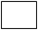 STANDARD ROOM       	
number in room:		adults	  	children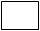 ROOM IN MOBILE HOME		
sharing with ……………………………………………………………………  		  Please list below all those coming (with ages of children) 	name	………………………………………………….	name	…………………………………………..……….name	………………………………….……….    age ……………….. (as of 15.10.20)name	…………………………………….…….    age …………………name	……………………………………….….    age ………………..name	………………………………………...    age ………………..

* Special diets required for 	adults		children
TYPE OF DIET  ……………………………………………………………… Please return your completed form to Sue Crooks or Ruth Fletcher 
by 31st March & non-refundable deposit of £30 per adult, £20 per child 
in order to secure your place (cheque payable to St Peter’s).If you would like to pay for the weekend by instalments speak to Ruth.
Final balance to be paid by 1st August.